Executive Council Report 2016-2017This report represents the work completed by the Executive Council of the Faculty Assembly of the University of Washington Tacoma during the 2016-2017 academic year. At the beginning of the year we identified the following four strategic priorities: 1. Race, Equity, and Inclusion; 2. Undergraduate Education; 3. Budgetary Decision making; and 4. Faculty Composition. As reflected in this report, we made some progress in each of these areas, though much more work is needed to make lasting improvements. As with any year, the EC also engaged in a number of other activities necessary to the smooth functioning of the institution. These activities are also captured in this report. Finally, this report points to a variety ongoing and future actions to be taken by the EC during the 2017-2018 academic year and beyond.This report is designed to show the range of shared governance, cross-campus, & university-wide collaboration, as well as, maintain continuity & connectivity for the faculty, staff, students, & administration who have given much time & effort in their service to the University of Washington, Tacoma.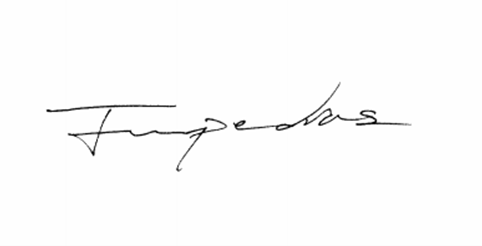 Mark Pendras, Faculty Assembly Chair 2016-2017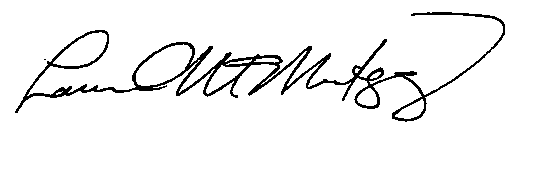 Lauren Montgomery, Faculty Assembly Vice Chair, 2016-2017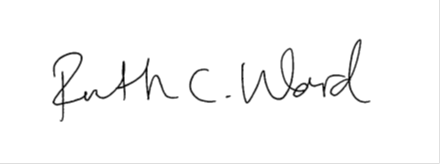 Ruth Ward, Administrative Coordinator to the Faculty Assembly Issue/TopicResponseFurther ActionOngoing 2017-2018Race, Equity, Inclusion & Campus ClimateFaculty Assembly (FA) Fall Retreat:Table discussions around handout: Continuum on Becoming an Anti-Racist, Multicultural OrganizationOngoing discussions about improving the campus climate-Use table discussion notes to help inform upcoming campus climate surveyExecutive Council (EC) charged Faculty Affairs Committee (FAC) to gather Race & Equity Efforts Underway in Units, in alignment with FAC’s additional Bylaws ChargeFAC report – Race & Equity efforts in academic unitsFAC & EC will continue to work together on the implementation plan to address their additional chargeNew faculty Orientation (NFO) committee included Strengthening Educational Excellence with Diversity (SEED) training in NFO agenda planning, Spring 2017Have SEED, or another anti-bias training, as part of on-boarding for all new faculty & staff at UW Tacoma-Post-election climate discussion/concerns/call for resources-Coordination with other groups on campus [Office for Equity & Inclusion; Northwest Immigrant Rights Project (Know Your Rights event)] to reach out with information and community building- Post-election climate conversation with Susan Wagshul-Golden at EC 12.9.16 meeting- Freedom of Speech event (Office of Equity & Inclusion & Chancellor’s Office speakers series: Standing Together in Hope & Determination) - Faculty Resources for Inclusion & Community Building webpage (in development)-Continue to gather resource information and make it available to campus community via website-Continue to coordinate across campus for events that benefit the UW Tacoma communityFA winter meeting 1.27.17:Yves  Labissiere came as facilitator of a Race & Equity workshop/conversation - videoDemographic data of students & faculty - slidesOngoing discussions about improving the campus climateFeedback on Leadership Position for Equity & Inclusion, EC 5.19.17FA will remain involved in the search process for the new Assistant Chancellor for Equity & InclusionAppointment, Promotion, & Tenure Committee's (APT) approved documents addressing Equity & Inclusions in Promotion & Tenure, EC 5.31.17EC will continue discussions around this is Fall 2017Issue/TopicActionFurther ActionOngoing 2017-2018Strategic Plan-Equity Impact Goal Lightning Talk: Faculty Racial/Ethnic Diversity - video -Continued discussion about how to connect Faculty Assembly work with the Strategic PlanPast Chair to be Strategic Plan Coordinating Committee (SPCC) Faculty liaisonFA & EC will remain active & collaborative in the Strategic Planning processUnionizationFall 2016 updated to faculty; noted as ongoing effortContinues to be important topic; no further discussion at this timeKeep faculty informed of ongoing unionization processW-Course Requirement & Writing Advisory Council-APCC reviewed the Proposed W-Course Policy in February & March 2017-EC voted on 3.10.17 to put WAC (the Writing Advisory Committee) in governance structure as an Ad Hoc of APCC with representatives from every academic unitAPCC members charged with recruiting representatives from academic unitsAddress in APCC’s chargeFaculty Composition-EC is working with FAC on a proposed policy on Non-Competitive Faculty Appointments-Faculty Assembly Spring Meeting: 4/21/17 @ UWY                                                               Faculty Categories and Hiring-Propose a new ad hoc subcommittee ( of EC or FAC) on hiring and faculty composition to identify strategies and policies moving forward-New ad hoc subcommittee will develop action plan and/or recommendationsTime Schedule Matrix EC worked on a new Time Schedule Matrix (TSM) that standardizes class times and adds an open lunch hour week day-Approved by EC, Associated Students at UW Tacoma (ASUWT), and Campus Administrative Leadership-To be implemented fall 2018Continued conversations about monitoring the TSM to meet faculty & student needs, in alignment with UWT mission & values, as well as, growth & space projections Faculty Salary Policy (FSP) & Planning Priorities-EO 64 – Faculty Salary Planning-Salary Planning Exercise from Provost, 4.26.17 -EC worked with campus administrative leadership to design  faculty salary planning priorities                                                                                     Facilitate ongoing planning at unit-level between deans, directors, and elected faculty councilsOngoing monitoring by EC to ensure compliance with the salary planning prioritiesSpring 2017 ElectionsConducted elections for FA leadership & solicited elected faculty representatives from schools/programs as needed for various FA committees, campus committees (Bias Incident Review Committee) Budget Input &Involvement-Clarity established regarding Faculty’s right & responsibilities in campus budget decisions (Faculty Code 23-45.B)-Chair and Vice Chair represent faculty on the Campus Budget Committee (CBC) and Executive Budget Committee (EBC)-Established EC as defacto faculty budget committee, EC  2.17.17EC will actively participate in budget planning during the 2017-2018 academic yearEC will work with Finance and Administration leadership to ensure adequate learning for participating facultyIssue/TopicResponseFurther ActionOngoing 2017-2018Promotion & Tenure Guidelines -Appendix A of UWT Handbook (P&T) Revisions -EC voted to approve on 12.9.16-Forwarded to full faculty Assembly for vote on 4.21.17; passed on 6.6.17-Revised Handbook sent to Secretary of the Faculty and posted on FA website-APT's documents addressing Equity & Inclusion in Promotion & Tenure (P&T), EC 5.31.17EC will continue to review & discuss APT’s documents addressing Equity & Inclusion in P&TOpen Access Policy-Discussed proposed policy - EC 3.31.17-Invited Justin Wadland to answer questionsGordan Aamot, Director of the Scholarly Communications, will be invited to come in Fall 2017 to answer questions in advance of vote expected Fall 2017Student of Concern Team Liaisons -Student of Concern (SOC/CARE) Team Update -Student of Concern EC subcommittee proposal, 2.1.17 -Coordinated academic units providing liaisonsParticipated in SOC/CARE discussion on 5.11.17Ongoing coordination Student Conduct ReportStudent Conduct Report, annual – EC 10.21.16-Ask for Student Conduct Report ahead of meeting & have as required reading for EC members-Invite Ed Mirecki for Q&AOpen Public Meetings Act TrainingRuth Ward led the training exerciseRuth Ward will send out slides annually, request email confirmations, & track those who have completed trainingAdmissions Involvement-Admissions Update, annual – EC 11.2.16-Quarterly email updates to campus from Office of Admissions -Changes to Admissions Language at UWS:  Capacity-Constrained vs. Competitive, discussion 3.31.17 -International Students MOA with Community Colleges, EC leadership consulted-Ask for Admissions Update ahead of meeting & have as required reading for EC members-Invite Karl Smith for Q&APolicy on Research CentersReviewed & gave feedback for the Draft Policy on Research Centers on 11.18.16Parking ConcernsJames Sinding, Auxiliary Services Manager, attended EC on 12.9.16 to answer questions about parking concernsSent James suggestions for the parking planOngoing monitoring by EC; will invite James to a future EC meeting to discuss progressUndergraduate Education Academic CouncilProposal to add UEAC chair as representative on EC 1.6.17Full faculty vote for Bylaws addition passed 6.6.17Monitor effectiveness of the new reporting structure UW Tacoma Library RepresentativeProposal to add a Library rep. chair as exoffico on EC 1.6.17Full faculty vote for Bylaws addition passed 6.6.17Monitor effectiveness of the new reporting structure Faculty Memorials PolicyProposed policy passed by EC on 1.6.17Publicized and posted onlineRemind, solicit, and report at quarterly FA meetingsIssue/TopicResponseFurther ActionOngoing 2017-2018Children/Infants in Class PolicyProposed policy passed by EC on 2.17.17-Publicized and posted online-Added to service syllabi statements -Ongoing monitoring of how policy language affects implementation-Alter/clarify language as neededEquitable Teaching Policy GuidelinesProposed Policy passed by EC on 5.19.17Publicized and posted onlineNew Program Process Flowchart New flowchart process reviewed by APCC and EC on 4.14.17Feedback given for process clarification revisionsFlowchart is still in draft formWill be posted on APCC & Academic Affairs websites when finalizedRCEP Process for UW TacomaEVCAA asked EC to discuss a potential RCEP process at UW Tacoma on 4.14.17Follow up on this item in Fall 2017Principle Investigator PolicyLisa Isozaki presented to EC on 5.19.17 & asked for feedbackThis policy will be put in place as provisionary until EC has more time to discuss it in Fall 2017Follow up on this item in Fall 2017Honorary Degree ProcedureEVCAA asked EC to look into developing a process for granting honorary degrees at UW TacomaDue to time constraints, EC did not get to discuss this in 16-17EC leaders will begin to look at this process during summer 2017IT Accessibility Implementation Plan for UW TacomaPatrick Pow, Vice Chancellor for Information Technology, presented to EC on 1.18.17 & asked for support in implementationCheck with Patrick about the plan’s progressMiscellaneous  Announcements & Campus-wide EngagementSee minutes & agendas for more information-Updates on Student Success Task Force-CSS Minor Elimination – EC recommended limited review-Responsibilities of Executive Council Members – attend, notify, send sub, speak up for context, etc.-UWT & YMCA collaborative opportunities announcement-Student Activities Fee Committee volunteer call-New Payroll system announcement - Workday-FYI & call for input on having two commencement ceremonies -Tioga building renovation options & input (UW Tacoma told to wait on renovation by UWS)-Students voting on proposed healthcare locations/plan – help to spread awareness so that students vote-Training and Development Manager, new position – presented by Richard Wilkinson-Updates on Student Success Task Force-CSS Minor Elimination – EC recommended limited review-Responsibilities of Executive Council Members – attend, notify, send sub, speak up for context, etc.-UWT & YMCA collaborative opportunities announcement-Student Activities Fee Committee volunteer call-New Payroll system announcement - Workday-FYI & call for input on having two commencement ceremonies -Tioga building renovation options & input (UW Tacoma told to wait on renovation by UWS)-Students voting on proposed healthcare locations/plan – help to spread awareness so that students vote-Training and Development Manager, new position – presented by Richard Wilkinson-Updates on Student Success Task Force-CSS Minor Elimination – EC recommended limited review-Responsibilities of Executive Council Members – attend, notify, send sub, speak up for context, etc.-UWT & YMCA collaborative opportunities announcement-Student Activities Fee Committee volunteer call-New Payroll system announcement - Workday-FYI & call for input on having two commencement ceremonies -Tioga building renovation options & input (UW Tacoma told to wait on renovation by UWS)-Students voting on proposed healthcare locations/plan – help to spread awareness so that students vote-Training and Development Manager, new position – presented by Richard WilkinsonGroups ReportOther Ongoing 2017-2018ACADEMIC POLICY & CURRICULUM COMMITTEE (APCC)Standing CommitteeAPCC 2016-2017 Report-Added WAC as Ad Hoc Subcommittee, EC approved on 3.10.17  & charged with recruiting representative membership -Diversity Designation Review-PNOI Instructions2017-2018 charge to be determined by Faculty Assembly Leadership as they review report during summer 2017 & in discussion during EC’s first meeting Fall 2017APPOINTMENT, PROMOTION & TENURE COMMITTEEStanding Committee APT 2016-2017 Report -Appendix A of UWT Handbook (P&T) Revisions -EC voted to approve on 12.9.16-Forwarded to full faculty Assembly for vote on 4.21.17; passed on 6.6.172017-2018 charge to be determined by Faculty Assembly Leadership as they review report during summer 2017 & in discussion during EC’s first meeting Fall 2017FACULTY AFFAIRS COMMITTEE (FAC)Standing Committee FAC 2016-2017 Report-Children/Infants in Class policy passed by EC on 2.17.17-Working on Non-Competitive Hire Policy-Researched and advocated for Campus Climate survey2017-2018 charge to be determined by Faculty Assembly Leadership as they review report during summer 2017 & in discussion during EC’s first meeting Fall 2017Lecturer Affairs Committee (LAC)Ad Hoc, subcommittee of FACLAC 2016-2017 ReportSurvey of Part-time Lecturers2017-2018 charge to be determined by Faculty Assembly Leadership as they review report during summer 2017 & in discussion during EC’s first meeting Fall 2017SAASFA UWT Campus LeadershipStaff Association co-chairs, ASUWT officers, Faculty Assembly chair, vice chair, & admin., met w/ the Chancellor quarterly to update, discuss, & collaborate on issues that affect all partiesTopics included: Supporting the UW Tacoma food Pantry; the new Time Schedule Matrix; parking concerns; Faculty & Staff Variety Show; the importance of acknowledging student accomplishments in putting on events & asking students permission before publicizing information about their student organization effortsOngoing collaboration Service Responsibilities of Faculty Assembly LeadershipService Responsibilities of Faculty Assembly LeadershipService Responsibilities of Faculty Assembly LeadershipFaculty Assembly leadership participated on the following campus-wide & UW-wide committees & councils:Faculty Assembly leadership participated on the following campus-wide & UW-wide committees & councils:Faculty Assembly leadership participated on the following campus-wide & UW-wide committees & councils:UW TacomaChancellors Cabinetchair & vice chairUW TacomaExecutive Budget CommitteechairUW TacomaCampus Budget Committeechair & vice chairUW TacomaEVCAA’s Learning & Retention Councilchair & vice chairUW TacomaMonthly Meetings w/ Chancellor & EVCAAchair & vice chairUW TacomaSAASFA Quarterly Meetingschair, vice chair, & FA administrative coordinatorUW TacomaFA Leadership meetingschair, vice chair, & FA administrative coordinatorUW TacomaExecutive Councilchair, vice chair, & FA administrative coordinator, standing committee chairsUW TacomaAcademic Policy & Curriculum CommitteeAPCC chair & FA administrative coordinatorUW TacomaFaculty Affairs CommitteeFAC chair & FA administrative coordinatorUW TacomaAppointment, Promotion & Tenure CommitteeAPT chair, & as needed, FA administrative coordinatorNew Faculty OrientationChair, vice chair, and FA adminUW-wide:Faculty Senate & Senate Executive CommitteechairUW-wide:Faculty Council on Tri-Campus Policyvice chairUW-wide:Quarterly Elected Faculty Council MeetingsChair 